Информационно-разъяснительная работа с учащимися о правилах обращения с животными без владельцевПамятка «Правила поведения при встрече с безнадзорными собаками»Бродячие и одичавшие собаки опасны в группе. Опасность представляют собой уже 2-3 собаки. Тем более, если их 4-5 и более. Если не желаете неприятностей, обходите такие группы стороной. Немедленно без паники уйдите из зоны конфликта.Увидев вдалеке бегущую стаю или собаку постарайтесь без спешки сменить маршрут. Повышенной опасностью отличаются те ситуации, когда в группе начались «разборки», а вы оказались рядом.При встрече с бродячей собакой, оцените, как она реагирует на ваше появление. В ряде случаев достаточно просто аккуратно пройти мимо собаки, не провоцируя её.Если вы видите, что на лужайке разлеглись несколько собак – ни в коем случае не идите через такую территорию. Потому что, четвероногие считают эту лужайку своим законным местом отдыха, которое входит в их территорию – примерно как диван в вашей квартире. Ну и как вы поступите, если кто-то вломится в ваше жилище и протопает рядом с тем местом, где вы отдыхаете? Или даже полезет через него? Приблизительно так воспринимают появление человека у места лёжек собаки.Кормить их или нет – это, конечно, ваше дело. Но знайте, что подкормка далеко не всегда может сохранить «добрососедские отношения». Даже наоборот могут возникнуть ситуации, когда именно попытка задобрить агрессивно настроенных животных может обернуться неприятностью. Или даже бедой: одному корм достанется, а другие ведь тоже голодные. Отсюда — агрессия.В тёмное время суток особенно обходите пустыри, парки и другие подобные места. Там как раз находятся самые «неприкосновенные» участки обитания стай. Их то они и защищают с особым рвением.Ни в коем случае нельзя бежать. Бежать можно только тогда, когда есть возможность гарантированно оказаться вне досягаемости собаки. Например, быстро добежать до дерева и залезть на него, забраться по лестнице на крышу.Никогда не прикасайтесь к животным в отсутствии их хозяев, особенно во время еды и сна.Нельзя дразнить собак. Не провоцируйте её на агрессию.Нельзя подходить и гладить незнакомую собаку.Не отбирайте у собак их игрушки или кости.Уходить желательно, не поворачиваясь спиной, без резких движений. Если в тот момент, когда подбежавшая собака начнёт лаять, человек, испугавшись, отведёт глаза или повернётся спиной, стремясь поскорее уйти, то такое поведение может спровоцировать дальнейший рост собачьей агрессии. Тут собака может даже кинуться  вдогонку и попытаться укусить, даже, если изначально у неё таких намерений не было.Не стоит смотреть собаке в глаза.Не нужно бояться. Собаки реагируют на движения. Размашистый шаг поможет не показать испуг.Очень опасны собаки, больные бешенством. Она подходит к людям, заигрывает, виляет хвостом, всё как обычно. И лишь получив укус, вы понимаете, что напрасно протянули ей кусок хлеба.Собаки очень чувствительны к громким звукам. Можно издать громкий угрожающий крик, заговорить погромче. Не следует издавать визгливых и истеричных тонов, собаки воспримут это как слабость.Нужно знать одну особенность нападающего животного, инстинкт которого подсказывает ему вцепиться зубами в ту часть, которая ближе всего. Поэтому при нападении лучше всего выставить впереди себя какой-то предмет – сумку, зонтик, портфель.При нападении защищайте лицо и горло.Также неблагоприятное развитие событий может наступить даже при неадекватной реакции людей на собаку, приблизившуюся к ним с самыми мирными намерениями. Ведь часто бродячие собаки надеются выпросить у прохожих что-нибудь съедобное, при этом, не собираясь нападать на них. Однако столкнувшись с необъяснимым поведением людей, которые начинают кричать, испуганно пятиться, замахиваться, собака также может испугаться и повести себя непредсказуемо. Главным признаком миролюбивого настроя собаки является виляющий хвост.Постарайтесь укрыться за любой дверью, забраться повыше.Можно схватить камень, палку или сделать вид, но только если собака маленькая или небольших размеров! Можно поднять горсть песка и бросить в глаза собаке. Но, если на вас хотят напасть крупные псы, этого делать не нужно, т.к. это только спровоцирует собак.Если на вас напала собака, когда вы ехали на велосипеде, то нужно остановиться. Собака, скорее всего, тоже остановится, дальше пройдите немного пешком, и собака отстанет.Важно знать, что уязвимыми местами собаки являются: кончик носа, глаза, переносица, основание черепа, середина спины, живот, переход от морды ко лбу. Вместе с тем удары по бокам, ушам, лапам, рёбрам, хоть и вызывают боль, но не всегда заставляют собаку отступить.В качестве средств обороны могут пригодиться газовые баллончики, баллончики с перцовой смесью электрошокер. Если их нет – дезодоранты, аэрозоли.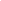 То, чего делать не следует. Не пытайтесь справиться с собаками голыми руками. Или даже ногами, обутыми в ботинки. За руку укусят, а ногой не достанете, у четвероногих уличных собак отличная реакция.Что делать, если вас укусила собака?Место укуса промыть водой с мылом или дезинфицирующим раствором, например, 3% перекисью водорода.Если есть кровотечение, наложите повязку.Обязательно обратитесь в больницу, а лучше вызовите скорую.Найдите хозяина собаки, чтобы узнать, была ли прививка против бешенства. Если хозяин не найден, придётся пройти курс уколов от бешенства.«Как себя вести при встрече с собакой»Правило №1 – Не подходи близко к собаке, находящейся на привязи.Правило №2 – Не трогай и не гладь чужих собак.Правило №3 – Не пугайся и не кричи, если к тебе бежит собака.Правило №4 – Не убегай. Остановись. Собака чаще нападает на движущегося человека.Правило №5 – Не трогай миску с пищей.Правило №6 – Не дразни собаку едой.Правило №7 – Не отбирай у собаки еду и игрушки.Правило №8 – Не трогай щенков.Правило №9 – Не подходи к незнакомой собаке.Правило №10 – Не трогай спящую собаку.Правило №11 – Не разнимай дерущихся собак.Правило №12 – Не подходи к стаям бродячих собак.Правило №13 – Не дразни собак.Правило №14 – Не позволяй собаке кусать тебя за руки.Правило №15 – Не смотри в глаза нападающей собаке.Встреча с дикими животными может обернуться трагедией именно из-за незнания правил поведения с ними. Большинство нападений животных провоцирует сам человек.Правила поведения с дикими животными:- Не подкрадывайтесь к животным. И вообще лучше передвигайтесь шумно - скорее всего, животное убежит. А вот если вы застанете его врасплох - оно может и напасть, просто от страха, защищаясь.- Если повстречались - дайте животному уйти. Если всё же встречи избежать не удалось и вы неожиданно столкнулись с животным - дайте ему возможность уйти.- Не убегайте и не поворачивайтесь спиной. Ни в коем случае не убегайте от животного, и тем более не поворачивайтесь к нему спиной - оно может посчитать это приглашением к нападению. Необходимо медленно и осторожно пятиться спиной, наблюдая за поведением животного.- Не смотрите в глаза. Но и не упускайте из виду. Смотрите поверх его головы или на грудь, на спину или бока. Но только не в глаза.- Не делайте резких движений. Не кричите, не пытайтесь его прогнать, не машите на него руками или ногами, не бросайте в него ничего, не провоцируйте и не раздражайте его! Оставайтесь спокойным, чтобы животное не посчитало вас угрозой. И осторожно отступайте назад.- Не подходите и не прикасайтесь. Даже если вам кажется, что животное не опасно, и даже если оно само идёт на контакт. Осторожно отступайте от него, надеясь, что оно утратит к вам интерес.- Будьте крайне осторожны с ранеными животными. Они более уязвимы, отчего становятся более опасливыми. Они могут посчитать вас угрозой и напасть, постарайтесь не спровоцировать их, ведя себя спокойно и пятясь от них подальше.- Держитесь подальше от детёнышей. Животные обычно защищают своё потомство, потому могут напасть, если вы просто приблизитесь к детёнышам.Расскажите детям о правилах поведения при встречи с дикими животными! Берегите себя и своих близких!